September 6, 2016VIA WEB PORTALMr. Steven V. KingExecutive Director and SecretaryWashington Utilities and Transportation CommissionP.O. Box 47250Olympia, WA  98504-7250Re:	AMENDED PETITION, DOCKET NO. TC-160819	Dear Mr. King:Please accept for filing in the above docket the Amended Petition for Exemption and Declaration in Support Petition for Exemption, In re Petition of Shuttle Express, Inc., For Exemption from WAC 480-30-213 and WAC 480-30-456.  The filing was submitted via the Web Portal last Thursday on behalf of Shuttle Express.  Staff working on the docket were provided with a courtesy copy via email on that date as well.Please let me know if you have any questions or require anything further in connection with this filing.					Respectfully submitted,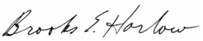 					__________________________					Brooks E. Harlow					Attorney for Shuttle Express, Inc.